Optreden Ohimè Op 23 februari om 15:00 uur komt het duo Ohime optreden in Mienskipshûs Doarpstsjerke in Metslawier.Het duo Ohimè bestaat uit Elizabeth Kooy en Lex van Sante. Elizabeth verzorgt als sopraan de zang, Lex begeleidt haar op luit. Zij brengen een gevarieerd programma van muziek uit de periode van 1500 tot heden. Van klassiek componisten als Purcell, Montverdi en Mudarra, maar ook muziek van Amy Winehouse en Leonard Cohen. Klassieke liederen, moderne songs. Alle emoties die het leven met zich mee brengt komen langs. Muziek gemaakt aan de hand van oude muziekdrukwerken en manuscripten en in arrangementen van eigen hand.  Ohimè is Italiaans voor 'O mijn hemel". Hemelse liefde en schrijnende zielenpijn worden bezongen in dit afwisselende concert. Mienskipshûs Doarpstsjerke Metslawier nodigt u graag uit om van dit speciale optreden te genieten in onze prachtige monumentale kerk. De toegangsprijs bedraagt € 7,50. Voor freonen van de Doarpstsjerke € 5,00. Eén consumptie is bij de prijs inbegrepen. 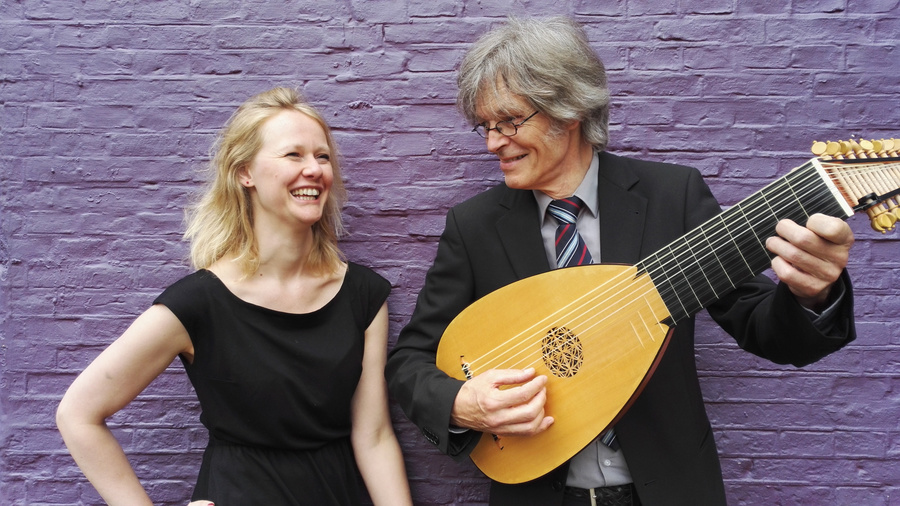 